Работа 3.2. Исследование магнитного поля постоянных магнитов.Постановка задачи. Часто постоянные магниты называют магнитными диполями, подчеркивая, что у любого магнита всегда два полюса и что отделить один полюс от другого невозможно. Однако модель диполя в электростатике предполагает, что на некотором расстоянии d друг от друга закреплены одинаковые заряды +q и –q, каждый из которых создает электрическое поле с напряженностью  и суммарное поле диполя складывается как сумма векторов напряженностей созданных двумя зарядами с учетом их направления.Используядатчик магнитного поля на основе эффекта Холладатчик силыпостоянные керамические магниты и школьные стержневые магнитыжелезные опилкипроверьте гипотезу, высказанную еще Ш. Кулоном в XVIII веке, о том, что полюса стержневых магниты отталкиваются (притягиваются) по закону близкому к закону Кулона для электростатических зарядов, то есть стержневой магнит можно описать моделью «магнитных» зарядов, закрепленных в полюсах.Рекомендации по проведению исследования.1) Если школьные стержневые магниты столь слабы, что сила притяжения их разноименными полюсами меньше силы тяжести каждого из них, то рекомендуется составить модель стержневого магнита, соединив в стопку керамические магниты (не менее 4-х дисков или прямоугольных «таблеток» (рис.1)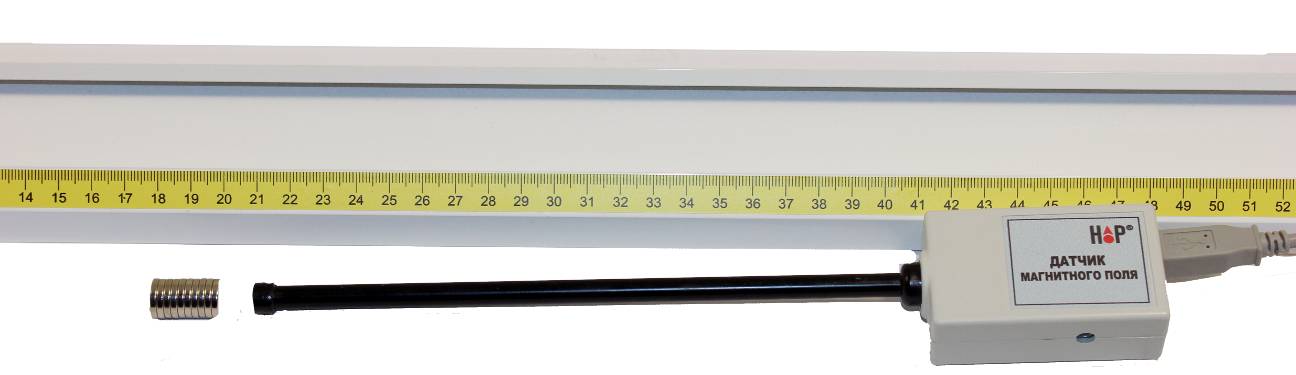 Рис.12. Найдите положение полюсов стержневого магнита, используя железные опилки. Считайте полюсом ту точку на магните, куда указывают выстроившиеся в линии железные опилки (рис.2)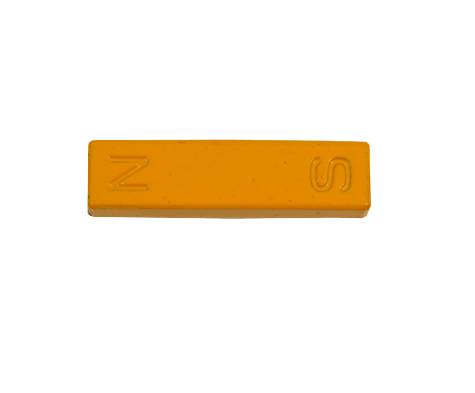 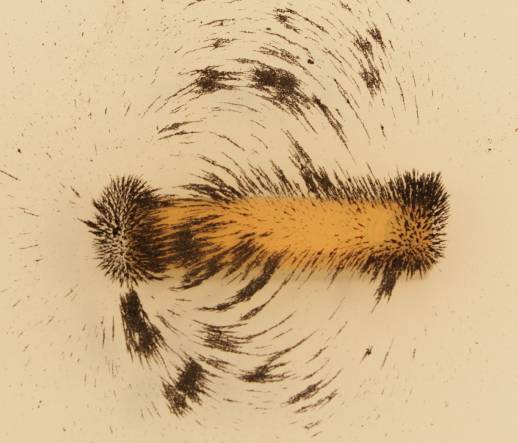 Рис.23. Датчик магнитного поля измеряет проекцию вектора индукции магнитного поля  на оси датчика. Установите чувствительный элемент датчика (он находится на расстоянии 1 мм от кончика выносного стержня – щупа датчика) примерно в 0,5 см от конца полосового магнита. Запустив измерения в программе «Цифровая лаборатория» и, отодвигая датчик на 0,5 см вдоль оси стержневого магнита (или его модели из керамических магнитов), фиксируйте показания датчика в каждом положении. Начальное положение датчика следует выбрать так, чтобы показания датчика были чуть меньше его предела измерений. Остановив регистрацию и используя желтый маркер, занесите значения измеренного модуля  в таблицу и сохраните ее в виде txt-файла. 4. Перенеся таблицу в редактор таблиц MS Excel или Open Office, создайте колонку с расстоянием x от чувствительного элемента датчика до полюса магнита. Постройте график В(х) и подберите функцию вида A1xn наилучшим образом описывающую экспериментальную зависимость (с наименьшим отклонением от экспериментальных точек по методу наименьших квадратов). Выявите, к какому целому числу ближе всего показатель n, и введите в таблицу столбец   xn, куда занесите рассчитанные на основе экспериментальных данных значения. Постройте график зависимости В от xn, нанеся на график ошибки измерения xn (относительная ошибка измерения x умножается на  n). Убедитесь, что экспериментальные значения (с учетом ошибок измерений) на графике, построенном в таких координатах, ложатся на прямую линию.5. Проведите аналогичные измерения для второго стержневого магнита.6. Используя датчик силы и перекладину (алюминиевую скамью) измерьте силу отталкивания (притяжения) двух магнитов при сближении их полюсами вдоль общей оси магнитов (рис.3)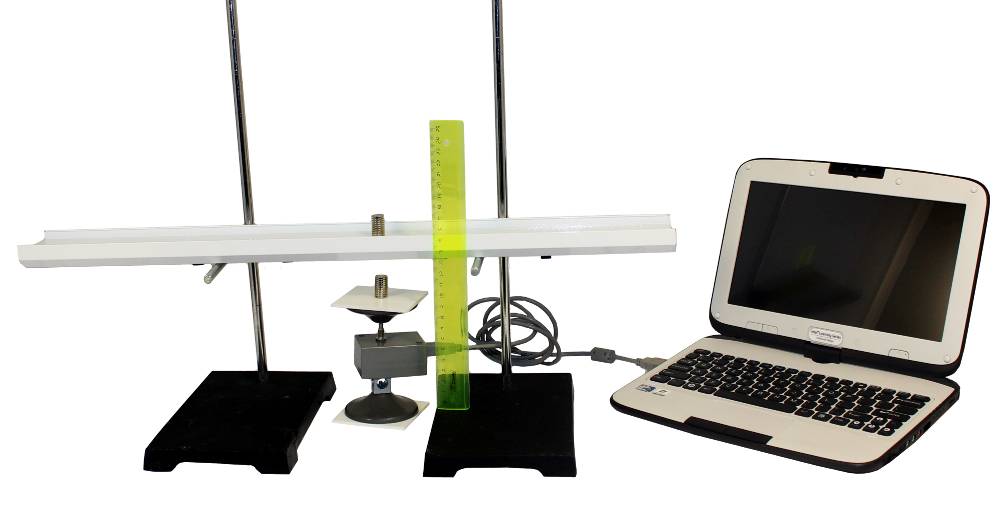 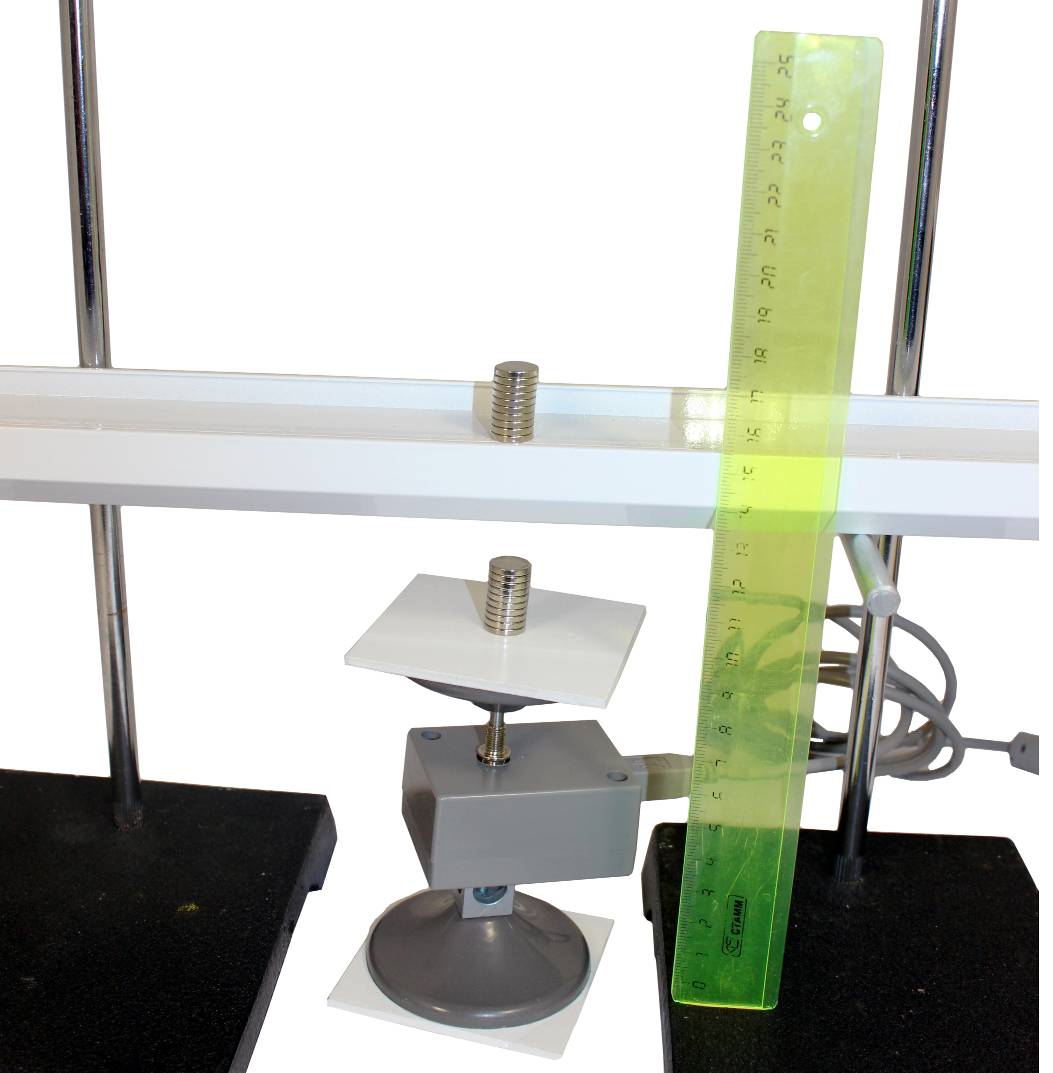 Рис.37. Занесите значения измеренной силы взаимодействия F при различном расстоянии r между полюсами магнитов, в таблицу MS Excel или OpenOffice. Установите, используя функционал редактора таблиц, какой показательной функцией с целым показателем n наиболее хорошо описывается экспериментальная зависимость F(r). Сопоставьте полученные зависимости В(x)  и F(r)  и сделайте вывод о том, можно ли полученные наблюдения описать гипотезой: «Поле вблизи полюса стержневого магнита можно описать как поле В(r) «магнитного заряда», расположенного в полюсе магнита и с модулем «заряда» равным A1. Сила притяжения двух полюсов магнитов с «магнитными зарядами» A1 и A2 равна F=A2В(r)= A1A2 rn, где n – целое число»8*. В случае положительного ответа на п.7, рассчитайте поле  магнитного диполя в 2-х точках вне оси магнита (над полюсом и над центром магнита) и измерьте значения B в этих точках. Сделайте вывод о применимости модели магнитного диполя для описания реальных магнитов.